Mathematical Activities - Grade 1 Term 1 Exam 2023
Writing the missing numbers1, __, 3, __, 5, __,75, 6, 7, __, __,4, 6, __, 10Add6+3=____7+4=____5+5=____Writing the missing numbers 2 + __ =3___+ 4 =65 + __ =7  6
+5 
___  5
+3 
___Take away6 take away 2 is =______4 take away 1 is =______8 take away 6 is =______11 - 5 = ______16 - 8 =______  6
- 1 
___12
 -6 
___Which one holds less
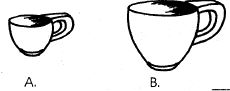 WHich one is heavier
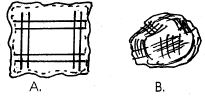 
How many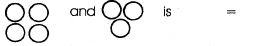 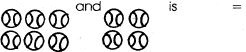 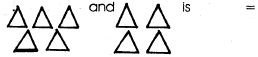 Draw values13=________________15= ________________17=________________